Math 7Winter Student Enrichment PacketANSWER KEY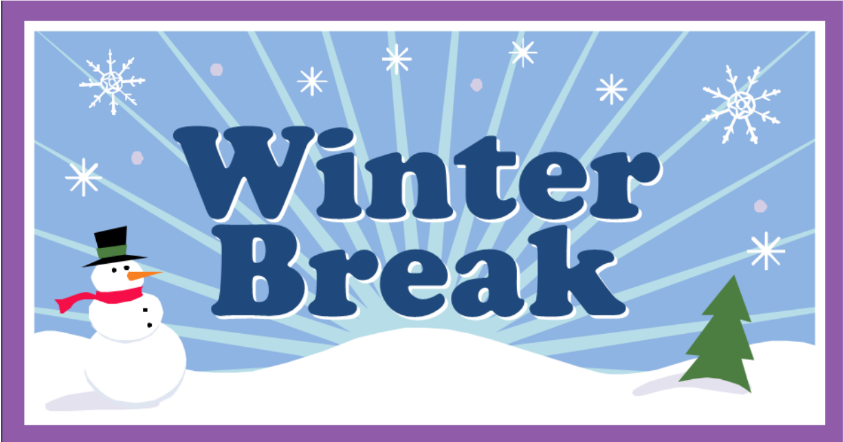 PRINCE GEORGE’S COUNTY PUBLIC SCHOOLSOffice of Academic ProgramsDepartment of Curriculum and Instruction ™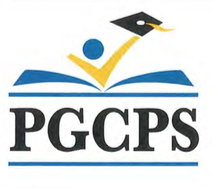 Math 7 Winter Enrichment  Choice BoardAnswer KeyActivity 1See activity directions and rubric.Activity 23,760 + 2,301 + 1,855 = 7,916 total box tops3760/7916 = 47.5 percent		2301/7916 = 29.1 percent		1855/7916 = 23.4 percentTo have the money reflected of the number of the box tops collected, the money should be split this way:Class X: 600 x 0.475 = $285Class Y: 600 x 0.291 = $174.60Class Z: 600 x 0.234 = $140.40Activity 3See activity directions and rubric.Activity 4Student answers will vary. See activity directions and rubric.Activity 51.  Balance after one month: 3.45    (4.20 – 3.45 = 0.75 monthly charge)     Balance after two months: 3.45 – 0.75 = 2.70     Balance after three months: 2.70 – 0.75 = 1.952. 3 month balance: 1.95. 1.95 – 0.75 = 1.20 (balance after 4 months)     1.20 – 0.75 = 0.55 (after 5 months)     0.55 – 0.75 = -0.20 (zero balance after 6 months and card is deactivated)Activity 6 1.  (-2) + 5 = 3 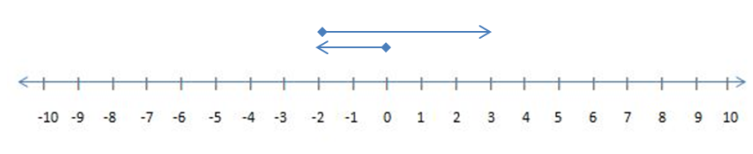 2.  (-5) + 2 = -3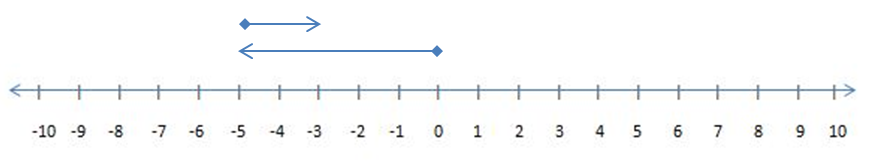 3.  (-5) + (-2) = -7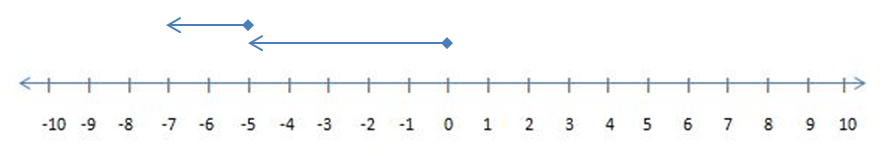 Activity 7Student answers will vary. See activity directions and rubric.Activity 8Puzzle Time answer: THE CLOCK IN THE CAFETERIA THAT WAS SLOW BECAUSE EVERY DAY AT LUNCH IT WENT BACK FOR SECONDS.Activity 9Student answers will vary. See activity directions and rubric.